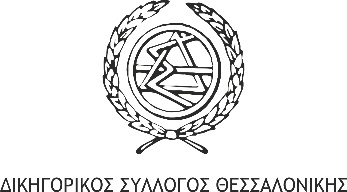 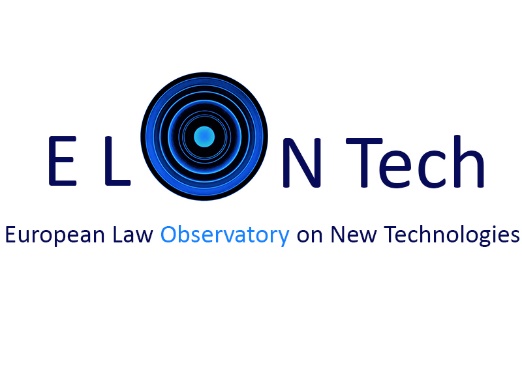 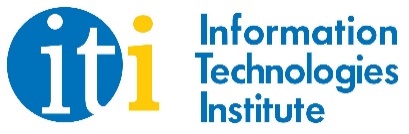 Η 4η Βιομηχανική Επανάσταση στα Βαλκάνια: Δίκαιο και ΤεχνολογίαΈνα συνέδριο από το Ευρωπαϊκό Νομικό Παρατηρητήριο για τις Νέες Τεχνολογίες(ELONTEch) , με την συνδιοργάνωση του Ινστιτούτο Τεχνολογιών Πληροφορικής και Επικοινωνιών (ΕΚΕΤΑ-ΙΠΤΗΛ) και του Δικηγορικού Συλλόγου Θεσσαλονίκης.17 Μαΐου 2019 |  9.30 πμ-7.30μμ | Αμφιθέατρο ΕΚΕΤΑ, ΘεσσαλονίκηΠοιες είναι οι ευκαιρίες και προκλήσεις για την περιοχή των Βαλκανίων που αναδύονται από την ανάπτυξη των νέων τεχνολογιών; Πώς θα ανταποκριθούν και θα προσαρμοστούν οι θεσμικοί φορείς, οι πολιτικοί , οι νομικοί και οι τεχνολόγοι;Συνέδριο στα Αγγλικά | Ελεύθερη είσοδος | Προεγγραφή- Κράτηση Θέσης https://www.eventbrite.com/e/the-4th-industrial-revolution-in-balkans-law-tech-summit-tickets-60751429160 Κατά την διάρκεια του ετήσιου Παγκόσμιου Οικονομικού Φόρουμ στο Νταβός το 2018, πραγματοποιήθηκε σύσκεψη υψηλά ισταμένων και θεσμικών σχετικά με την πρόοδο των οικονομιών των Βαλκανίων, και την αντιμετώπιση των κοινών προκλήσεων: την ενθάρρυνση της οικονομικής ανάπτυξης, της βελτίωσης των υποδομών, την λειτουργία των αγορών και την προσέλκυση ταλέντων, ενώ η ΕΕ εισηγείται δομικές συνεργασίες και η Ασία και η Αμερική επιδιώκουν πολυεπίπεδη προσέγγιση.Το Ευρωπαϊκό Νομικό Παρατηρητήριο για τις Νέες Τεχνολογίες-ELONTech, ο Δικηγορικός Σύλλογος Θεσσαλονίκης και το Ινστιτούτο Τεχνολογιών Πληροφορικής και Επικοινωνιών (ΙΠΤΗΛ, ΕΚΕΤΑ) προσκαλούν τους θεσμικούς φορείς, τους ερευνητές , τους επιστήμονες και νομικούς και τεχνολόγους επαγγελματίες της περιοχής των Βαλκανίων να συμμετάσχουν σε έναν ζωντανό διάλογο με ειδικούς από την ΝΑ Ευρώπη και την ΕΕ για την επίδραση των νέων τεχνολογιών, την προσαρμογή των εθνικών και ευρωπαϊκών νομοθεσιών, βέλτιστες πρακτικές και δυνατότητες ευρύτερων συνεργειών . Η ΑΤΖΕΝΤΑ9.30-10.30πμ Αφίξεις-Εγγραφές στο ΕΚΕΤΑ10.30 -11.00 Εισαγωγικοί χαιρετισμοί Μανταλένα Καϊλή, συνιδρύτρια ELONTech Δρ. Δημ. Τζοβάρας, Πρόεδρος  Ινστιτούτο Τεχνολογιών Πληροφορικής και Επικοινωνιών (ΙΠΤΗΛ) ΕΚΕΤΑ-ΙΠΤΗΛΕυστ.Κουτσοχήνας, Πρόεδρος Δικηγορικού Συλλόγου Θεσσαλονίκης-ΔΣΘ11.00 -16.00 ΜΕΡΟΣ Ι: Η 4η Βιομηχανική Επανάσταση, πώς ξεκίνησε, που μας οδηγεί;Κεντρικές Ομιλίες για τις πολιτικές, την Στρατηγική, τις Υποδομές, τις Επενδύσεις σε 5G-BlockchainsΕναρκτήρια Ομιλία: Opening Speech: Mariya Gabriel, EU Commissioner (προς επιβεβαίωση)Keynote Speakers: Martina Larking, World Economic Forum  (tbc)Εύα Καϊλή, Ευρωβουλευτής, Επικεφαλής Επιτροπής για την Επιστήμη & Τεχνολογία, European Parliament • ELONTech AdvisorΜαρία Μποϊλέ, Διευθ. Τομέα για Οικονομικά και Περιβαλλοντικά Θέματα – Θαλάσσιες και Αεροπορικές Μεταφορές του Ελληνικού Ινστιτούτου Βιώσιμης Κινητικότητας και Δικτύων Μεταφορών (ΕΚΕΤΑ-ΙΜΕΤ) , Καθ. Παν/μιου Πειραιά • ELONTech AdvisorΠέτρος Καβάσαλης, Αν. Καθηγητής Πληροφορικής, Πολυτεχνείο, Παν/μιο Αιγαίου • ELONTech AdvisorΚωνσταντίνος Βότης, Δρ.-Ερευνητής, Ινστιτούτο Τεχνολογιών Πληροφορικής και Επικοινωνιών (ΙΠΤΗΛ, ΕΚΕΤΑ)Παναγιώτης Δεμέστιχας, Καθ. Τμήμα Ψηφιακών Συστημάτων,  Παν/μιου Πειραιά    Έλενα Πλεξίδα, Government and IGOs Engagement Sr Director, ICANN, BrusselsYounis (O) Hijazi , YouScale Sàrl-S on Exponential Technologies, Luxembourg   On Yavin , CEO Cointelligence, London • ELONTech Advisor   13.00-14.00 LUNCH BREAK Αντώνιος Μπρούμας , EY,  Πλατής – Αναστασιάδης & Συνεργάτες • ELONTech Advisor Alessandro Palombo, Founder Jur, Zug  • ELONTech Advisor  Thibault Verbiest, Partner, DS Avocats, Fleurance Associes de Gaulle, Paris • ELONTech Advisor  Sima Baktas, Founder GlobalB Law Office, Istanbul • ELONTech Liaison  Ayca Aktolga, President of the Istanbul Bar Association Banking and Finance Commission, Istanbul  16.00-19.00 ΜΕΡΟΣ ΙΙ Κύκλοι Συζήτησης Νέες Τεχνολογίες: Βασικές Αρχές, Εφαρμογές, και νομικά ζητήματα για τους επαγγελματίες της περιοχής, Βέλτιστες Πρακτικές, οι διασπαστικές τεχνολογίες και η ανάγκη επαναπροσδιορισμού βασικών νομικών εννοιών.  (Blockchain & DLT’s , Έξυπνα Συμβόλαια, Ασφάλεια, Real Estate, Logistics, Supply Chain, Energy , Πνευματικά Δικαιώματα, Κρυπτονομίσματα, ΙοΤ και Τεχνητή Νοημοσύνη, Ζητήματα Δημοκρατίας)  